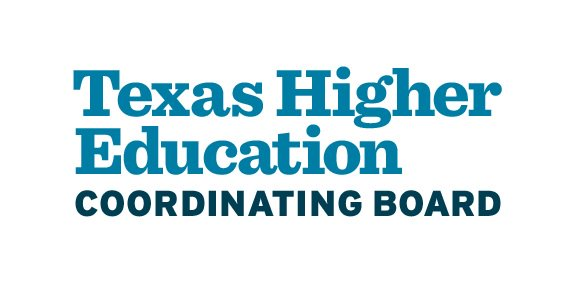 GEER II-NURSING INNOVATION GRANT PROGRAM CERTIFICATION OF APPLICATION INFORMATION (FORM 1)GEER II-NURSING INNOVATION GRANT PROGRAM Project Narrative (FORM 2)See the Request for Applications (RFA) Section 8.2 at GEER II-Nursing Innovation Grant Program - THECB (texas.gov) for details:Project Summary (RFA Section 8.2.2)Description of Applicant and Partners (RFA Section 8.2.3)Assessment of Need (RFA Section 8.2.4)GEER II-NURSING INNOVATION GRANT PROGRAM PROJECT WORK PLAN OR TIMELINE (FORM 3)See the RFA Sections 8.3 and 8.4 at GEER II-Nursing Innovation Grant Program - THECB (texas.gov) for details:Project Goal Statement (RFA Section 8.3.1)Major Project Objectives and Expected Outcomes (RFA Section 8.3.2)Project Evaluation (RFA Section 8.4)GEER II-NURSING INNOVATION GRANT PROGRAM PROJECT BUDGET (FORM 4)Applicant must complete the Budget. A separate budget must be submitted for each Partner that would participate in GEER II-Nursing Innovation Grant program funding. The budget must include:A reasonable estimate of funds expenditures over the Grant Period; andAmounts and justification of allowable funds expenditures by category and year (Refer to Section 6.2 of RFA)THECB shall negotiate a Final Award Budget with each Awarded Applicant.Example Budget Form:  Applicant Institution:Total Funding Requested for Period Ending 08/31/2023:     $ Authorized Institutional Representative’s Name and Title (typed): Chief Academic/Instructional Officer’s Name and Title (if different from above) (typed):I certify that the statements herein are true, complete, and accurate to the best of my knowledge. I further certify that if OER program funds are awarded, this institution accepts the obligation to comply with terms and conditions set by the Texas Higher Education Coordinating Board.  __________________________________________                   ________________________________  Authorized Institutional Representative Signature                        Date___________________________________________                  ________________________________  Chief Academic/Instructional Officer Signature                            DateContact Person’s Name and Title in Office of Sponsored Projects/Grants Management Office (typed):Name:Title:Phone:Email: Contact Information – Applicant Institution Applicant Institution (typed):  Institution: Phone:                                         Email Address: Mailing Address: Primary Faculty Contact (typed): Name: Title: Phone: Email Address:Contact Information – Partner Institution(s), if applicable Partner Institution(s) (typed):  Institution: Phone:                                         Email Address: Mailing Address: Primary Faculty Contact at Partner Institution(s) (typed): Name: Title: Phone: Email Address:Applicant Institution:Applicant: Institution:Budget Detail By CategoryAmountA.  Category 1Item$DescriptionB.  Category 2Item$DescriptionRequest Total  $Total Funding for Grant Period  $